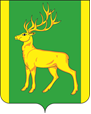 РОССИЙСКАЯ  ФЕДЕРАЦИЯИРКУТСКАЯ  ОБЛАСТЬАДМИНИСТРАЦИЯ МУНИЦИПАЛЬНОГО ОБРАЗОВАНИЯКУЙТУНСКИЙ РАЙОНП О С Т А Н О В Л Е Н И Е« 31  » мая   2021  г.                                   р. п. Куйтун                                          №  744-пО проведении   межведомственного профилактического мероприятия «Каникулы»В целях осуществления контроля за занятостью несовершеннолетних, находящихся в социально опасном положении в период летних каникул, профилактики правонарушений несовершеннолетних в соответствии с Федеральным законом от 24.06.1999г. № 120-ФЗ «Об основах системы профилактики безнадзорности и правонарушений несовершеннолетних», руководствуясь ст. ст. 37, 46 Устава муниципального образования Куйтунский район, администрации муниципального образования Куйтунский районП О С Т А Н О В Л Я Е Т:1. В период с 1 июня 2021 года по 31 августа 2021 года провести на территории муниципального образования Куйтунский район с соблюдением санитарно-противоэпидемиологических мер межведомственное профилактическое мероприятие «Каникулы».         2. Определить задачами межведомственного профилактического мероприятия «Каникулы»:         2.1. Профилактика безнадзорности и правонарушений среди несовершеннолетних;         2.2. Организация занятости несовершеннолетних в летний период;         2.3. Контроль за времяпровождением несовершеннолетних в период летних каникул;         2.4. Развитие творческих способностей детей, коммуникативных взаимоотношений.         2.5. Укрепление здоровья учащихся и организация свободного времени.3. Утвердить План межведомственного профилактического мероприятия «Каникулы»  (Приложение 1).4. Определить участниками межведомственного профилактического мероприятия «Каникулы» представителей субъектов системы профилактики: Управление образования администрации муниципального образования Куйтунский район  (Подлинова Е.Н.),  отдел культуры (Колесова Е.Е.), отдел спорта,  молодежной политики и туризма администрации муниципального образования Куйтунский район (Чуйкина И.В.).           5. Рекомендовать принять участие в межведомственном профилактическом мероприятии «Каникулы»: отделу полиции (дислокация р.п. Куйтун) МО МВД России «Тулунский» (Карташов Р.В.), филиалу по Куйтунскому району Федерального казенного учреждения уголовно-исполнительной инспекции (Семешкина В.В.), Межрайонному управлению министерства социального развития, опеки и попечительства Иркутской области № 5 (Васильева О.Ю.), областному государственному казенному учреждению социального обслуживания, «Центру помощи детям, оставшихся без попечения родителей, Куйтунского района» (Николаенко Т.А), областному государственному бюджетному  учреждению здравоохранения «Куйтунская  районная больница» (Середкина Л.Н.), областному государственному казенному  учреждению «Центр занятости населения Куйтунского района» (Тихонова Л.А.), областному государственному казенному  учреждению «Управление  социальной защиты населения по Куйтунскому району» (Шупрунова Т.П.).6. Организационному отделу управления по правовым вопросам, работе с архивом и кадрами администрации муниципального образования Куйтунский район (Рябикова Т.А.):- разместить постановление в сетевом издании «Официальный сайт муниципального образования Куйтунский район» в информационно – телекоммуникационной сети «Интернет» куйтунскийрайон.рф- опубликовать настоящее постановление в газете «Вестник Куйтунского района»;  7. Настоящее постановление вступает в силу со дня его подписания.  8. Контроль за исполнением настоящего постановления возложить на главного специалиста-инспектора комиссии по делам несовершеннолетних и защите их прав  муниципального образования Куйтунский район О.М. Кузнецову.Исполняющий обязанности мэра муниципального образованияКуйтунский район 						               	О.Э. Кравченко                                 